	                                                   Guía de autoaprendizaje  Inglés  2° Básico NAME:_...............................................................................................................................        2° Básico…………..I.- I.- Listen, Cut and paste the objects of the house (escuchar, cortar y pegar los objectos de la casa) 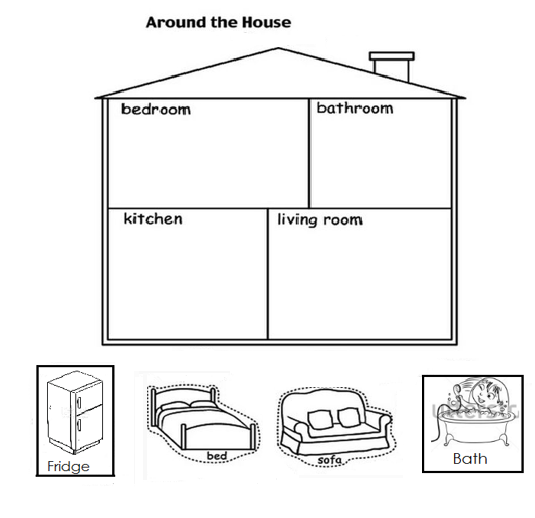 II.-  Look at  the pictures and write down 3 sentences using there is or there are. (Mirar las imágenes y escribir 3 oraciones usando there is o there are).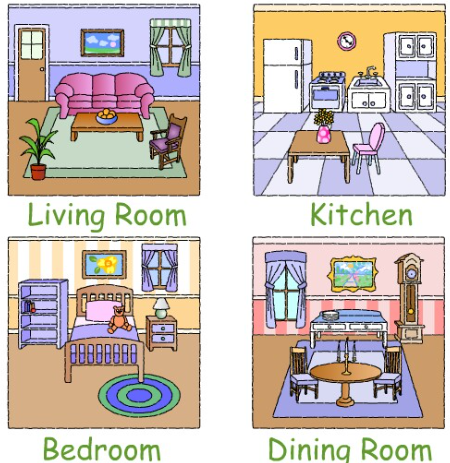  Example: There is 1 sofa in the living room________________________________________________________________________________________________________________________________________________________________________________________________________________________________________________________